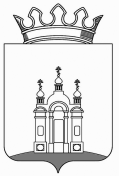 ДУМА ДОБРЯНСКОГО ГОРОДСКОГО ОКРУГАРЕШЕНИЕО создании автономной некоммерческой организации«Камские зори»В соответствии со статьями 124, 125 Гражданского кодекса Российской Федерации, подпунктом 7 части 1 статьи 17, части 1 статьи 69 Федерального закона от 6 октября 2003 г. № 131-ФЗ «Об общих принципах организации органов местного самоуправления в Российской Федерации» законодательных (представительных) и исполнительных органов государственной власти субъектов Российской Федерации», Федеральным законом от 12 января 1996 г. № 7-ФЗ «О некоммерческих организациях», Дума Добрянского городского округаРЕШАЕТ: 1. Создать Добрянскому городскому округу Пермского края совместно
с Государственным бюджетным учреждением Пермского края «Центр информационного развития Пермского края» автономную некоммерческую организацию  «Камские зори» путем ее учреждения.2. Определить органом, осуществляющим от имени Добрянского городского округа Пермского края функции и полномочия учредителя некоммерческой организации «Камские зори», администрацию Добрянского городского округа.3. Установить, что расходы по внесению добровольного имущественного взноса, для приносящей доход деятельности, от имени Добрянского городского округа Пермского края в автономную некоммерческую организацию «Камские зори» являются расходными обязательствами Добрянского городского округа Пермского края на 2020 год.3.1. Установить срок внесения добровольного имущественного взноса, для приносящей доход деятельности, при создании автономной некоммерческой организации «Камские зори», четыре месяца со дня ее государственной регистрации. 4. Включить в реестр расходных обязательств Добрянского городского округа Пермского края расходы по внесению добровольного имущественного взноса в автономную некоммерческую организацию «Камские зори» в 2020 году в размере десять тысяч рублей.5. Определить главным распорядителем бюджетных средств, указанных 
в пункте 4 настоящего решения, администрацию Добрянского городского округа.6. Администрации Добрянского городского округа осуществить необходимые мероприятия, направленные на регистрацию автономной некоммерческой организации «Камские зори».7. Опубликовать (обнародовать) настоящее решение в общественно-политической газете Добрянского муниципального района «Камские зори», 
в сетевом издании в информационно-телекоммуникационной сети «Интернет» на официальном сайте администрации Добрянского городского округа.	8. Настоящее решение вступает в силу после его официального опубликования (обнародования).9. Контроль за исполнением настоящего решения возложить на главу городского округа – главу администрации Добрянского городского округа.Глава городского округа -глава администрации Добрянскогогородского округа								К.В. ЛызовПредседатель Думы Добрянского городского округа						А.Ф. ПалкинПринято Думой Добрянского городского округа 30.12.2019                                                                                                       № 113